Сценарий военно-патриотической игры «Зарница» в школеКаждый год в нашей школе я провожу традиционное открытое спортивно-массовое мероприятие на свежем воздухе. Причем, осенью (в сентябре) провожу День Здоровья, посвященный  началу учебного года, а весной (в феврале - марте) военно-патриотическую игру «Зарница». Прежде всего готовлю сценарий, в котором стараюсь задействовать всех учащихся в школе.Для начальной школы провожу «Веселые старты» с элементами туризма и НВП — потом они выступают в качестве болельщиков команд старших классов, для учащихся основной и старшей школы более серьезные конкурсы. Далее мастерю инвентарь: таблички-указатели станций, карты, гранаты и щиты с мишенями, палочки с ниткой для пережигания, веревки для завязывания узлов, шифровки, минусовки и тексты к песням, полосу препятствий (переправу, кочки, мишени и др).После того как продуманы все этапы, разделяю учащихся на команды — для школы с 58 учащимися делить по классам не всегда удобно, поэтому основным критерием является силовая подготовка каждого ученика.Затем продумываю систему оценивания (время прохождения, штрафы за ошибки).И на последнем шаге назначаю всех учителей школы ответственными определенных этапов. Не стоит забывать и о наградах для победителей — грамоты, сладкое угощение за всеобщим чаепитием. Предлагаю и Вам провести такое же мероприятия, так как детям они очень нравятся и несут огромный запас энергии.Цель мероприятия:Способствовать сохранению и укреплению традиций, связанных с патриотическим воспитанием школьников в рамках военно-спортивных игр.Задачи мероприятия:Формирование у детей навыков быстрой реакции в нестандартных ситуациях. (навыки гражданской обороны)Обучение школьников оказанию первой медицинской помощи в экстремальной ситуации.Развитие и укрепление физической подготовки школьников.Условия проведения и требования к участникам
Военно-спортивная игра «Зарница» проводится для учащихся на всей территории нашей школы.
Для участия в школе сформированы 2 команды по 20 человек в каждой. В игре принимают участие дети 1 – 11 классов + классные руководители и остальные учителя школы. Требования по форме одежды — закрытая обувь, соответствующая времени года.3. Основные этапы игры и их содержание
Игра построена в форме военно-спортивной эстафеты, где команды продвигаются по маршруту, которой указан на карте. На маршруте находятся контрольные пропускные пункты — КПП. На КПП находится ведущий этапа (один из классных руководителей), который сообщает детям задание этапа и фиксирует правильность его выполнения. Отметку о выполнении этапа посредник заносит в маршрутный лист, с которым команда отправляется к следующему этапу.
Начинается мероприятие (Зарница или День Здоровья) с  всеобщего построения перед центральным входом в школу под звуки торжественного марша. С поздравительным словом выступает директор школы — это придает еще большую торжественность и значимость мероприятию. Далее подготовленные дети и я выступаем с сообщением об истории праздника. Например, о «Зарнице»: Во время холодной войны в СССР в школах шло военно-патриотическое воспитание подрастающего поколения. Ежегодно организовывались смотры песни и строя, военизированные игры, уроки военного дела, военно-спортивные лагеря. Игра «Зарница» – это соревнования команд с элементами военных учений и спортивной подготовки. Игра имела массу вариантов, но направлена была на начальную военную подготовку школьников.Затем сообщаю программу проведения:Этап 1. «Поиск карты заданий» ( )Этап 2. Туристическое многоборье «Один за всех, все за одного» ()Этап 3. «Меткий стрелок» ()Этап 4. «Топография». ()Этап 5. «Подносчики боеприпасов» ()Этап 6. «Химическая атака». ()Этап 7. «Санитарные посты». ()Этап 8. «Метание гранаты на дальность». ()Этап 9. «Гранатой метко в цель». ()Этап 10. «Кто быстрее и вкуснее». ()Этап 11. «Боевой листок» и «Символы России». ()Этап 12. «Войсковые звания». ( )Этап 13. «Военный эрудит». ()Этап 14. «Инсценировка военной песни». ()Подведение итогов конкурса и награждениеНиже Вы можете ознакомиться и скачать сценарий военно-патриотической игры с элементами туризма, проведенную в позапрошлом году.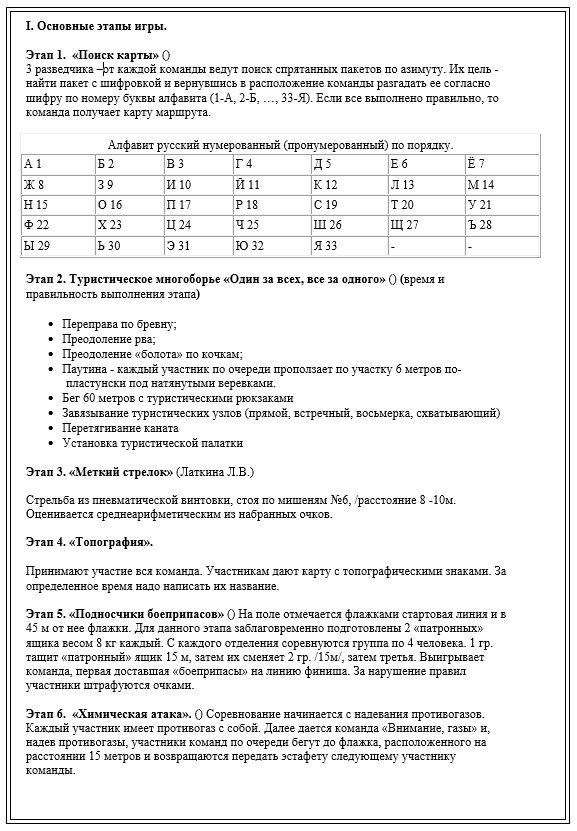 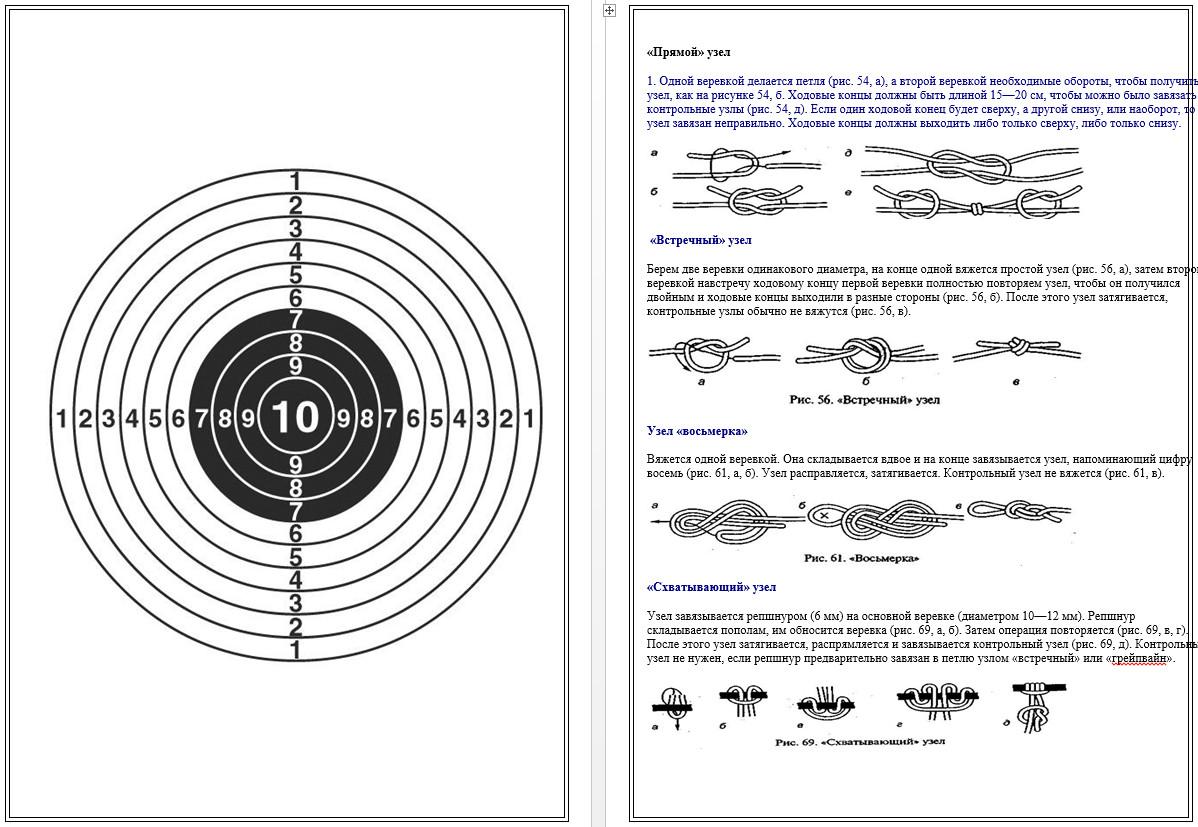 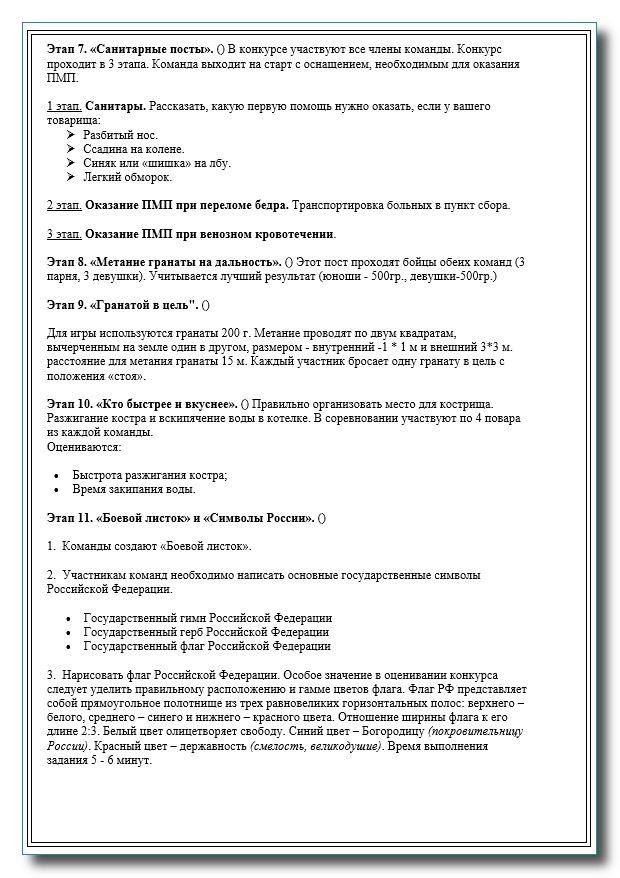 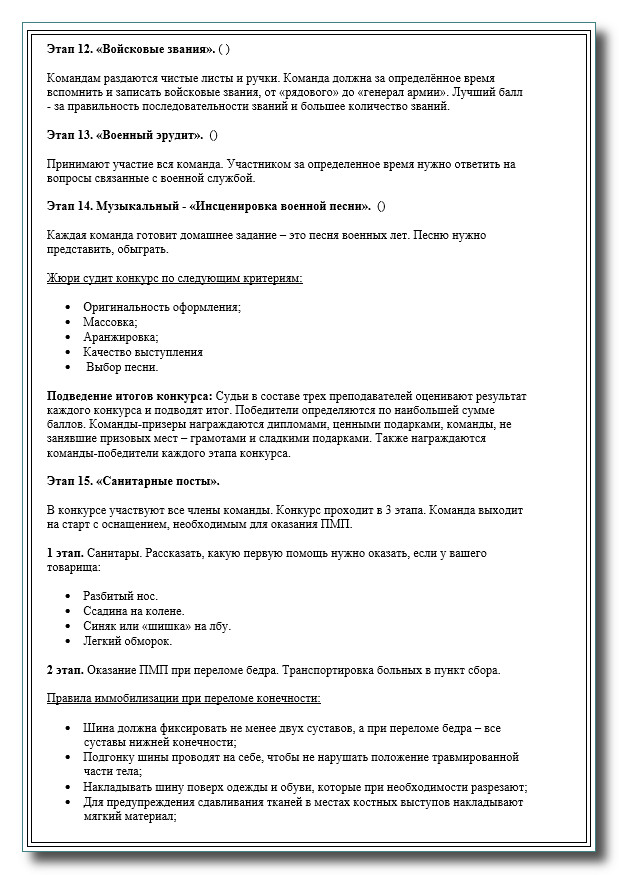 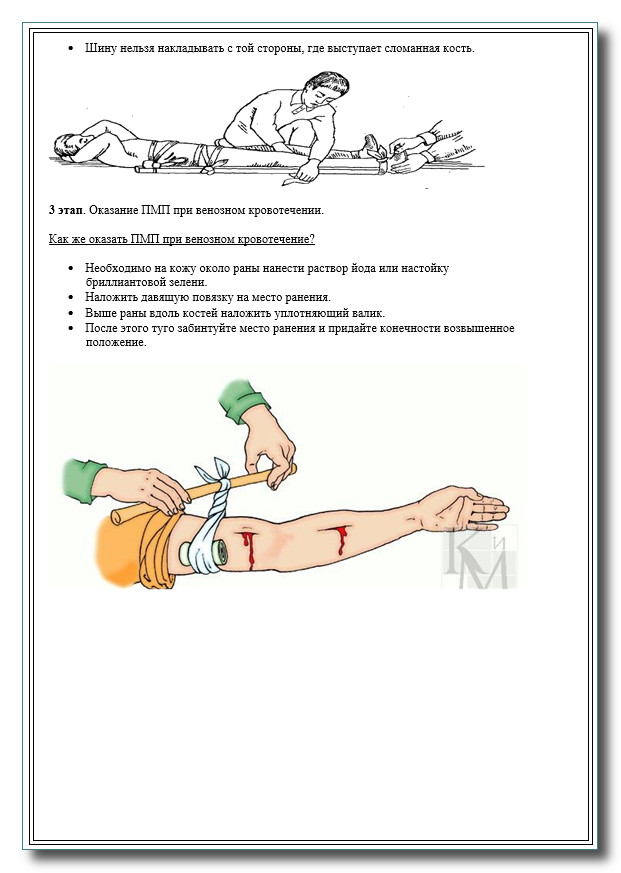 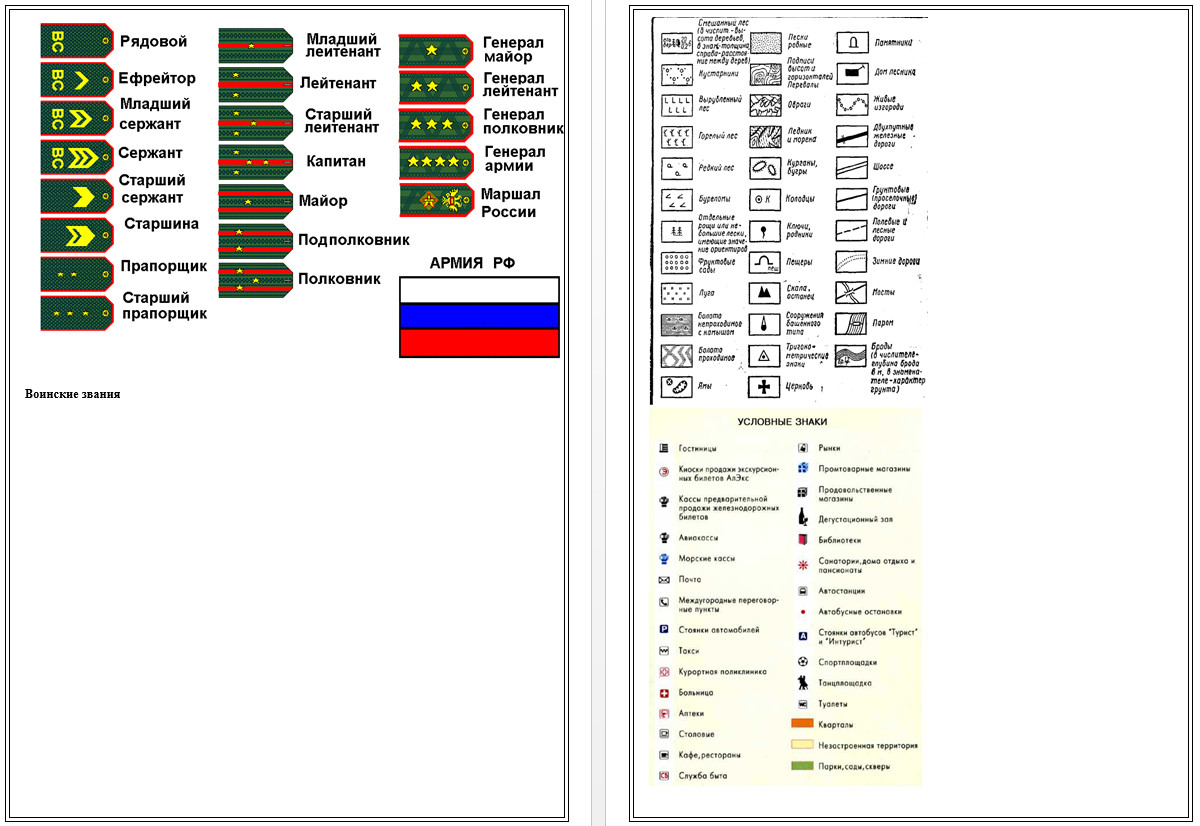 